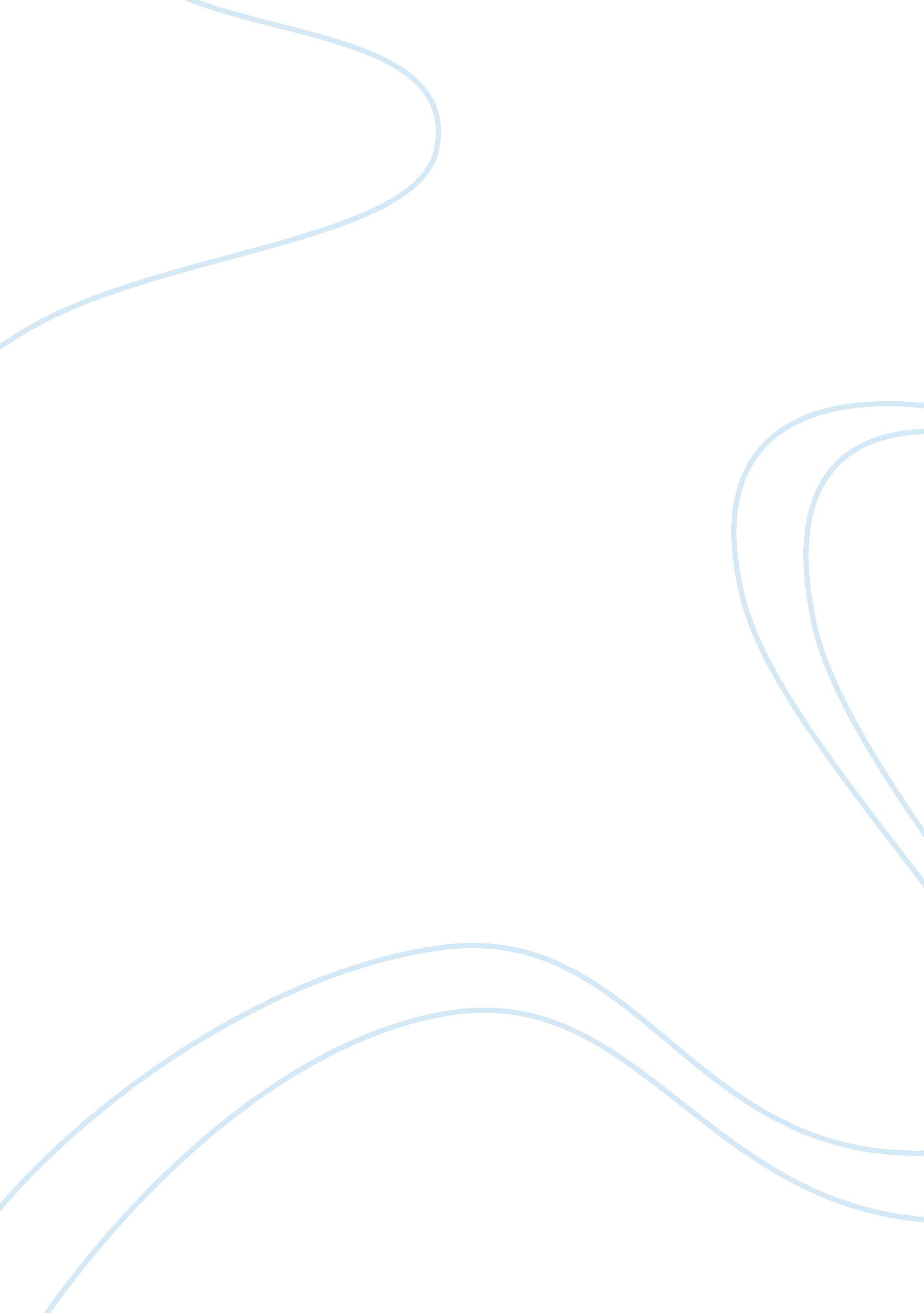 Existence of godReligion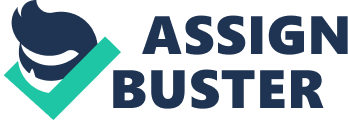 The paper " Existence of God" is a wonderful example of an assignment on religion and theology. The question is, does a study of the Bible conclude that God exists in three persons equally? The answer to this question is yes. The other part to this week’s question is: The single essence which is God, is it made up of three persons and have different roles to meet a given end? The answer to this question is yes. The members of God’s head do have different roles at any given times, but the deity remains the same. Scriptures first rule out polytheistic beliefs in God. (Deut, 6: 4) known as the ‘ shema’ which makes a clear implication of the monotheism involved in the belief in the Triune God. Monotheism is the foundation of the Trinity doctrine. We as Trinitarians believe God is one in essence with three members of the Godhead, Father, Son, and the Holy Spirit. The evidence of separate roles in the Godhead can be seen in (John 5: 22) “ The Father judges no one, but has given all judgment to the Son”. Then again, (John 17: 1) “ The Father gives authority to the Son over all flesh these are examples of separate roles to accomplish a given end”. Communications in the Godhead can be seen in (John 5: 30) Jesus said, “ By myself, I can do nothing; I judge only as I here” – then Christ goes on to say “ for I seek not to please myself but him who sent me.” Scripture like the above show communication in the Godhead. The Father in John 15: 1 is seen as the vinedresser and Christ as the vine and we are the branches, which also highlights the different roles. The Holy Spirit is depicted in (John 15: 26) “ but when the helper comes whom I will send to you from the Father-.” This phrase shows all three members of the Godhead. Many other passages allude to the three members of the Godhead. As Trinitarian believers, understanding the scriptures related to three members of the Godhead as well as the oneness of God is essential to us. 